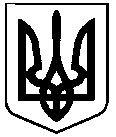 СВАТІВСЬКА МІСЬКА РАДАШОСТОГО СКЛИКАННЯТРИДЦЯТЬ ДРУГА СЕСІЯРІШЕННЯВід _______  2015 р.                                                                                                   м. Сватове«Про вилучення з постійного користування відділу освіти Сватівської районної державної адміністрації Луганської області земельну ділянку за адресою:м. Сватове,  пров. Заводський, 17Розглянувши лист начальника відділу освіти Сватівської районної державної адміністрації Луганської області Юхновець О.П. про вилучення земельної ділянки з постійного користування за адресою: Луганська область, м. Сватове, пров. Заводський, 17, загальною площею – 0,0444 га. в зв’язку з продажем нерухомого майна комунальної власності нежитлової будівлі вечірньої школи, ст. 26 Закону України “Про місцеве самоврядування в Україні ”  ст. 12, 141 Земельного кодексу України.        Сватівська міська радаВИРІШИЛА:1. Вилучити з постійного користування  відділу освіти Сватівської районної державної адміністрації Луганської області земельну ділянку за адресою: Луганська область, м. Сватове, пров. Заводський, 17, загальною площею  - 0,0444 га. до земельного фонду Сватівської міської ради.2. Податковій інспекції виконати перерахунок по нарахуванню земельного податку за   користування землею згідно діючого законодавства.3. Контроль за виконанням даного рішення покласти  на постійну депутатську комісію з питань будівництва, благоустрою, комунального обслуговування, земельних відносин та екології.4. Дане рішення вступає в силу з моменту його прийняття.Сватівський міський голова                                                                                Є.В.Рибалко